УЧИМСЯ СТРОИТЬ СЕЧЕНИЯА.В. Шевкин, 
Москва, avshevkin@mail.ruАннотация: В статье рассмотрены два способа построения сечений куба — с помощью следа секущей плоскости и с помощью вспомогательных плоскостей (сечений), даны советы по решению задач, связанных с сечениями.Ключевые слова: Построения сечений; секущая плоскость; след секущей плоскости; вспомогательное сечение.Одной из главных проблем, с которой сталкиваются десятиклассники в начале изучения курса стереометрии — это чтение двумерного чертежа, изображающего фигуру трёхмерного пространства. В последние годы эта проблема стала серьёзнее, так как из школьной программы исчез предмет «Черчение», который позволял приучать школьников к чтению пространственного чертежа. Попробуем компенсировать потери с помощью нескольких полезных советов. В нашем изложении без определений используются понятие куба, который давно известен учащимся. В некоторых случаях будем опираться на интуитивно ясные факты, указывая, что они должны быть позднее доказаны, так как наша задача заключается в том, чтобы научиться строить сечения куба. А это полезно для развития умения видеть объёмное изображение на плоском чертеже и тренировки в использовании первых простых фактов стереометрии. Без таких задач и без раскрытия перспектив применения сечений начальный этап изучения геометрии может показаться скучным. Строить сечения надо начинать как можно раньше, так как рассуждения о взаимном расположении прямых и плоскостей в таком случае будут опираться на имеющийся у учащихся опыт общения с пространственными фигурами. Весь материал разбит на три блока — урока, но использовать его можно в той же последовательности на нескольких уроках. Звёздочкой выделены задачи «на вырост» — их назначение заключается в том, чтобы показать, какие задачи можно научиться решать, освоив построение сечений. Урок 1. Сечения куба1. Дано изображение куба ABCDA1B1C1D1 (рис. 1). Пересекает ли прямая BB1 прямую DC?Нет. Эти прямые лежат в параллельных плоскостях ABB1 и DCC1, не имеющих общих точек, поэтому лежащие в них прямые не имеют общей точки. Параллельность противолежащих граней куба мы не доказали ссылками на аксиомы и их следствия, но чуть позже этот факт надо будет доказать с помощью признака параллельности плоскостей. На поставленный вопрос учащиеся иногда отвечают так: «Эти прямые лежат в разных плоскостях». Дело в том, что даже одна прямая AB лежит в двух разных плоскостях: ABB1 и ABC. (Найдите ещё одну такую плоскость. Сколько существует таких плоскостей?) А две прямые могут лежать в разных плоскостях и иметь общую точку. Например, прямые AB и BC лежат в разных плоскостях ABB1 и BCC1, но имеют общую точку B.2. Назовите другие пары прямых, которые на рисунке 1 кажутся пересекающимися, но на самом не являются таковыми.Если представить, что некоторая плоскость (называемая секущей плоскостью) отсекла от куба его часть, то на «срезе» куба мы увидим многоугольник — сечение куба.Сечением куба называют многоугольник, стороны которого лежат на поверхности куба и в секущей плоскости.3. Дан куб ABCDA1B1C1D1. На его ребрах AA1 и CC1 отметили точки M и N соответственно так, что AM : MA1 = CN : NC1 = 1 : 3. Постройте сечение куба плоскостью MND1.Следуя совету 2, выделим точки M, N и D1 зелёным цветом (рис. 2). Проведём прямые D1M и D1N — их тоже выделим зелёным цветом. Выделение цветом подчёркивает принадлежность точек, прямых, отрезков секущей плоскости.Следуя совету 3, в плоскости ADD1 найдём точку X — пересечение прямых D1M и AD, а в плоскости CDD1 — точку Y — пересечение прямых D1N и DC. Точки X и Y тоже выделим зелёным цветом — они лежат в секущей плоскости.Теперь в плоскости ABC проведём прямую XY, она пересечёт прямые AB и BC плоскости ABC в точках K и L соответственно. Прямую XY и полученные точки пересечения выделим зелёным цветом (рис. 4).В плоскости ABB1 соединим отрезком точки M и K, а в плоскости BCC1 — точки N и L. Эти отрезки тоже выделим цветом. Отрезки MK, KL, LN, ND1 и D1M лежат на поверхности куба и в секущей плоскости. Они составляют границу многоугольника MKLND1, являющегося сечением куба плоскостью MND1. Сечение выделим жирной линией.Прямую пересечения секущей плоскости с плоскостью основания куба называют следом секущей плоскости. 4. Запишем построение сечения. Построение.1) D1M; 	D1M  AD = X;2) D1N; 	D1N  DC = Y;3) XY — след секущей плоскости MND1;	XY  AB = K; XY  BC = L;4) MK;5) NL; 	MKLND1 — искомое сечение.Домашнее задание.5. Почему MKLND1 является многоугольником?6. Докажите, что прямая D1M принадлежит секущей плоскости.7. Пусть в задаче 3 ребро куба ABCDA1B1C1D1 равно a. Вычислите длины отрезков AX, AK, CL, CY.8. На ребрах AA1 и СС1 куба ABCDA1B1C1D1 отметили точки M и N соответственно так, что AM : MA1 = CN : NC1 = 1 : 3. На ребре DD1 отметили точку P так, что DP : PD1 = 3 : 1. Постройте сечение куба плоскостью MNP.9.* Вычислите площадь сечения, построенного в задаче 3, если ребро куба равно a.Указание. Вычислите площадь треугольника XD1Y, потом площади двух подобных ему треугольников.10.* Задача «на вырост». В каком отношении сечение делит объём куба в задаче 3?Указание. Посмотрите в учебнике перпендикуляр к плоскости, признак перпендикулярности прямой и плоскости, формулу объёма пирамиды, подумайте, как можно вычислить объём части куба, заключённой под сечением куба.Урок 2. Сечения кубаРазбор домашнего задания5. Из построения следует, что отрезки MK, KL, LN, ND1 и D1M лежат в секущей плоскости и образуют замкнутую ломаную, не имеющую самопересечений. MKLND1 является многоугольником по определению. 6. Точки D1 и M принадлежат секущей плоскости. Через них провели прямую D1M, все точки которой принадлежат этой плоскости. Поэтому прямая D1M принадлежит секущей плоскости. Это следует из аксиомы I планиметрии, в которой сказано: Через любые две точки можно провести прямую, и только одну. (Погорелов, 7-9 классы, с. 4).7. Пусть XA = x. Из подобия треугольников XDD1 и XAM (по двум углам) следует, что  = , откуда x = . Итак, XA = , аналогично CY = . Тогда 
XD = YD и углы при основании равнобедренного прямоугольного треугольника XDY равны по 450. Но тогда треугольники XAK и LCY прямоугольные с острым углом 450, они равнобедренные, следовательно, AX = AK = CL = CY = . 8. Построение.1) PM; 	PM  AD = X;2) PN; 	PN  DC = Y;3) XY — след секущей плоскости MNP;		XY  AB = K; XY  BC = L;4) MK;5) NL; 	MKLNP — искомое сечение.9. Ответ. .10. Ответ. 25: 11.На рисунке 5 прямая PN пересекает плоскость ABC в точке Y. Такую прямую называют наклонной к плоскости, или коротко: наклонной. Из точки P проведён перпендикуляр PD к плоскости ABC. Точку D называют проекцией точки P на плоскость ABC. Аналогично точка C — проекция точки N на плоскость ABC. Заметим, что наклонная PN и её проекция DC пересекаются в точке Y, принадлежащей следу секущей плоскости.11. Назовите пять пар наклонных и их проекций (рис. 5). Где лежит точка пересечения наклонной и её проекции на плоскость?12. Докажите утверждение, содержащееся в совете 4. 13. Ребро куба ABCDA1B1C1D1 равно a. На ребрах AA1 и BB1 куба отметили точки M и N соответственно так, что AM : MA1 = 1 : 3, CN = NC1. На ребре DD1 отметили точку P так, что DP : PD1 = 3 : 1. Постройте сечение куба плоскостью MNP. Докажите, что след секущей плоскости проходит через точку B.Построение. 1) PM; PM  AD = X;2) PN; PN  DC = Y;3) XY — след секущей плоскости MNP;	B ϵ XY (доказательство ниже);4) MB;5) BN; MBNP — искомое сечение.Докажем, что B ϵ XY. MA = , PD = , NC = . Из подобия треугольников PDY и NCY (по двум углам) следует, что CY = 2a. Аналогично из подобия треугольников MAX и PDX следует, что XA = . Рассмотрим треугольники DXY и AXB. Так как DY : AB = DX : AX = 3, углы D и A этих треугольников равны, то треугольники DXY и AXB подобны (по двум сторонам и углу между ними). Следовательно, углы DXY и AXB равны и 
B ϵ XY, что и требовалось доказать. 14. Изучите понятия параллельные плоскости, признак параллельности двух плоскостей. Найдите на рисунке 6 параллельные плоскости. Докажите, что если плоскость пересекает две параллельные плоскости, то линии пересечения параллельны. 15. Докажите, что сечение куба, полученное в задаче 13, является параллелограммом. Домашнее задание16.* Вычислите площадь сечения, построенного в задаче 13.17.* В каком отношении сечение делит объём куба в задаче 13?18. Дан куб ABCDA1B1C1D1. M и N — середины рёбер AA1 и СС1 соответственно. На ребре DD1 отметили точку P так, что DP : PD1 = 3 : 1. Постройте сечение куба плоскостью MNP. Определите вид многоугольника, являющегося сечением куба. Урок 3. Сечения кубаРазбор домашнего задания16. По теореме Пифагора вычислим длины отрезков: PX = , PY = , XY = .Сначала найдём площадь треугольника, подобного нашему, у которого стороны: . Коэффициент подобия k = . По формуле Герона она равна . Затем полученный результат умножим на квадрат коэффициента подобия k2. Площадь треугольника XPY равна  Теперь найдём площади двух подобных ему треугольников XMB и BNY:  и  Площадь сечения равна  = .17. Ответ. 5 : 3.18. В отличие от предыдущих случаев, здесь след секущей плоскости не пересекает основания куба. Представим, что секущая плоскость пересекает ребро BB1 в точке K. Тогда в плоскости BCC1 наклонная NK должна пересекать свою проекцию BC на плоскость ABC в точке L, принадлежащей следу секущей плоскости. Значит, точку L можно найти как пересечение прямых BC и XY, а точку K — как пересечение прямых BB1 и NL (закончите построение). В задаче 14 было доказано, что если плоскость пересекает две параллельные плоскости, то линии пересечения параллельны. Поэтому MK | | PN, MP | | KN, следовательно, сечение — параллелограмм. 19. Дан куб ABCDA1B1C1D1. На его рёбрах DD1 и BB1 отметили точки P и N соответственно так, что DP : PD1 = 3 : 1, BN : NB1 = 1 : 3. M — середина ребра AA1. Постройте сечение куба плоскостью MNP. Здесь можно построить точку X пересечения прямых MP и AD. Далее — точку Y пересечения прямых MN и AB. XY — след секущей плоскости (закончите построение).Замечание. Через две параллельные прямые BB1 и DD1 можно построить плоскость DBB1, дающую вспомогательное сечение куба DBB1D1. Проведём в этой плоскости прямую PN — это наклонная к плоскости ABC, она пересекает свою проекцию DB на плоскость ABC в точке Z, принадлежащей следу секущей плоскости. Следовательно, след секущей плоскости можно строить и с помощью вспомогательной плоскости. 20. Дан куб ABCDA1B1C1D1. На его ребре DD1, на гранях ABB1A1 и BСС1B1 отметили точки K, M и N как показано на рисунке 8. Постройте сечение куба плоскостью MNK. В плоскости ABB1 через точку M проведём прямую ST, параллельную ребру AA1, а значит, и ребру DD1 (рис. 9). Через параллельные прямые DD1 и ST проведём плоскость, она пересечёт нижнее и верхнее основания куба по прямым DS и D1T. Получим вспомогательное сечение куба SDD1T. В плоскости этого сечения проведём прямые MK и DS. Они пересекаются в точке X — это первая точка следа секущей плоскости.Аналогично в плоскости BCC1 через точку N проведём прямую PR, параллельную ребру CC1, а значит, и ребру DD1 и построим вспомогательное сечение куба DPRD1. На пересечении прямых DP и KN получим вторую точку следа секущей плоскости — Y (закончите решение).Домашнее задание21. Можно ли выбрать на поверхности куба три точки так, что в сечении куба плоскостью, проходящей через эти точки, получится семиугольник? Объясните свой ответ.22. Дан куб ABCDA1B1C1D1. На его рёбрах DD1, DC и на грани ADD1A1 отметили точки K, N и M как показано на рисунке 8. Постройте сечение куба плоскостью MNK. 23. Дан куб ABCDA1B1C1D1. На его ребре DD1, на гранях ADD1A1 и BСС1B1 отметили точки K, M и N как показано на рисунке 8. Постройте сечение куба плоскостью MNK.24.* Дан куб ABCDA1B1C1D1. Точки M, N и K являются серединами его рёбер AB, CC1 и A1D1. Постройте сечение куба плоскостью MNK. Докажите, что это сечение является правильным шестиугольником.Замечание. Кроме способа построения, аналогичного уже применявшимся, здесь можно воспользоваться советом:Для этого надо построить замкнутую ломаную, соединив последовательно середины рёбер: AB, BC, CC1, C1D1, D1A1 и A1A. Потом доказать, что полученная ломаная лежит в плоскости MNK, проходит через заданные точки и является правильным шестиугольником.Весьма интересный персонаж Е. Евстигнеева в фильме Э. Рязанова «Берегись автомобиля» сказал: «А не замахнуться ли нам на Вильяма, понимаете ли, нашего Шекспира?» Мы только начали заниматься сечениями, но возникает похожий вопрос: «А не замахнуться ли нам на задачу из подготовительного сборника к ЕГЭ?» На первых порах достаточно решить задание а), но если уже изучены теоретические сведения, необходимые для задания б), то эта задача нам уже по силам.25.* В прямоугольном параллелепипеде ABCDA1B1C1D1 известны длины рёбер AA1 = 15, AB = 12, AD = 8. Точка K — середина ребра C1D1, а точка L делит ребро BB1 в отношении 4 : 1, считая от вершины B1.а) Найдите отношение, в котором плоскость LKA1 делит ребро CC1, считая от вершины C1.б) Найдите косинус угла между плоскостями LKA1 и A1B1C1.Разбор домашнего задания21. Чтобы в сечении куба плоскостью получится семиугольник, стороны семиугольника должны принадлежать семи разным граням куба, а их всего 6. Следовательно, выбрать три такие точки невозможно. 24.* Построение. 1) P, R и S — середины отрезков C1D1, BC и AA1 соответственно.2) KP, PN, NR, RM, MS и SK; KPNRMS — искомое сечение. Доказательство.KP | | A1C1, A1C1 | | AC, AC | | MR, следовательно, KP | | MR и точки K, P, M и R принадлежат одной плоскости, обозначим её α.MR  DC = Y, Y ϵ α.Так как M и R середины отрезков AB и BC и ABCD — квадрат, то MB = BR = RC, а 
RC = CY (из равенства треугольников MBR и YCR по катету и прилежащему острому углу).Пусть PY  CC1 = N1. Из равенства треугольников PC1N1 и YCN1 по катету и противолежащему углу следует, что C1N1 = CN1, то есть N1 — середина отрезка CC1. Следовательно, точки N1 и N совпадают. Тогда N принадлежит плоскости α и плоскость α совпадает с плоскостью MNK.Аналогично показывается, что S ϵ MNK. Тогда все вершины шестиугольника KPNRMS лежат в плоскости MNK и KPNRMS — искомое сечение, что и требовалось доказать.Теперь докажем, что построенное сечение является правильным шестиугольником. Если AB = a, то по теореме Пифагора KP = PN = NR = RM = MS = 
= SK = NY = RY = 0,5a, то есть стороны шестиугольника равны и треугольник NRY — равносторонний. Тогда внутренние углы шестиугольника R и N равны 120, как смежные с углами равностороннего треугольника. Аналогично показывается, что все внутренние углы шестиугольника равны 120, следовательно, этот шестиугольник правильный.25.* Построение. 1) A1K;	A1K  B1C1 = M;2) ML; ML  С1С = N;3) KN; A1KNL — искомое сечение.а) Теперь вычислим отношение C1N : NC.Из условия задачи следует, что KC1 = 6,
B1L = 12. Из подобия треугольников A1B1M и KC1M следует, что B1M = 16, тогда C1M = 8 и C1N — средняя линия треугольника B1ML, поэтому C1N = 0,5B1L = 6, а NC = 15 – 6 = 9. Итак, C1N : NC = 6 : 9 = 2 : 3.б) Теперь вычислим косинус угла между плоскостями LKA1 и A1B1C1. Для этого найдём по теореме Пифагора KM2 = C1M2 + C1K2 = 82 + 62 = 100, KM = 10. Треугольники KC1M и NC1M равны по двум катетам, следовательно, NM = KM =
= 10. Из вычисления площади треугольника KC1M двумя способами получим 
C1P = 4,8. В треугольнике KMN KM = MN = 10, KN = 6, а высота, проведённая к основанию, равна . Из вычисления площади треугольника KMN двумя способами получим NP = 1,2. Учитывая, что C1N является перпендикуляром к плоскости A1B1C1, по теореме о трёх перпендикулярах прямая PN перпендикулярна прямая KM, тогда угол C1PN является углом между плоскостями LKA1 и A1B1C1. Его косинус равен  =  = .Замечание 1. Если к моменту решения задачи изучено вычисление площади проекции фигуры, то, учитывая, что треугольник KC1M является проекцией треугольника PC1N, верно равенство  =  ∙cos C1PN. Откуда можно получить cos C1PN, вычислив предварительно площади треугольников KC1M и KNM.Замечание 2. Решение экзаменационной задачи записано достаточно подробно с учебной целью, но и в нём некоторые очевидные вычисления пропущены и записаны их результаты. На экзамене запись решения может быть короче.СОВЕТ 1. Никогда не употребляйте эту фразу.СОВЕТ 2. Данные точки секущей плоскости и прямые, принадлежащие секущей плоскости, выделяйте цветом.СОВЕТ 3. Проводя прямую, думайте о том, в какой плоскости она лежит и не пересекает ли построенная прямая какую-либо прямую этой плоскости.СОВЕТ 4. Помните: точка пересечения наклонной и её проекции на плоскость принадлежит следу секущей плоскости.СОВЕТ 5. Умный в гору не пойдёт, умный гору обойдёт.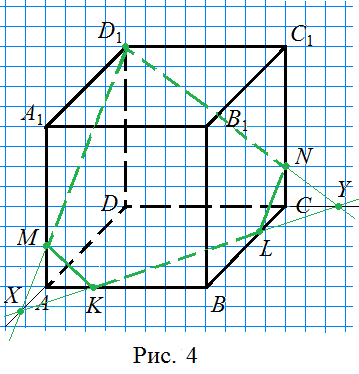 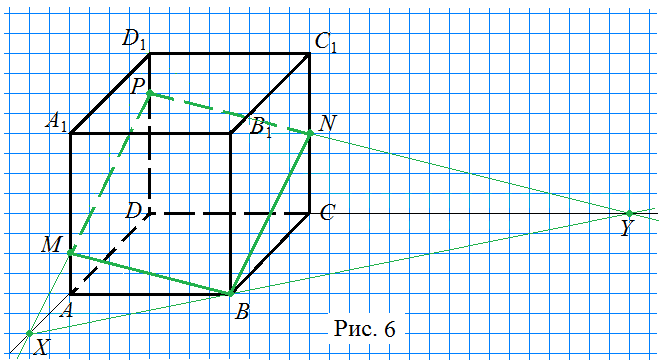 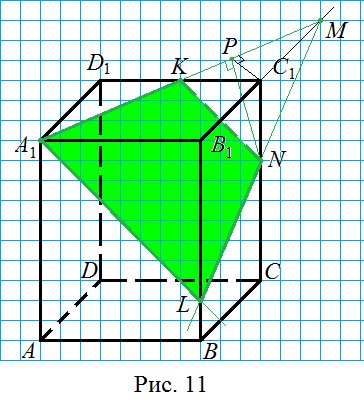 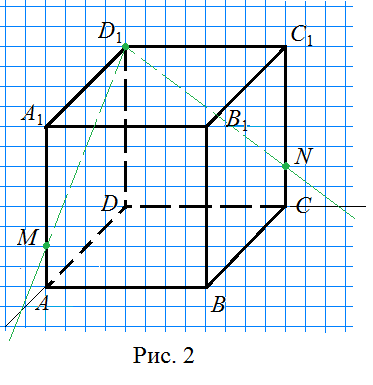 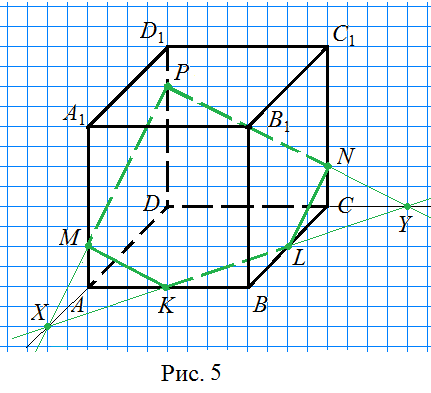 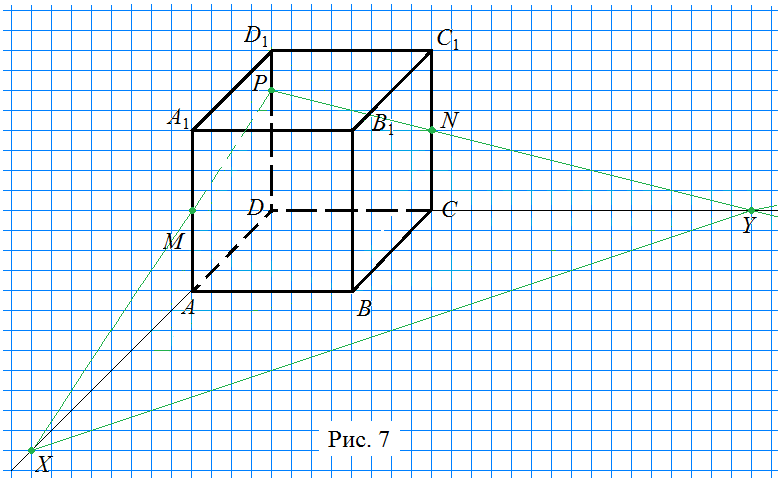 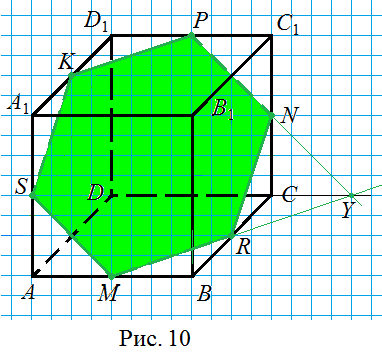 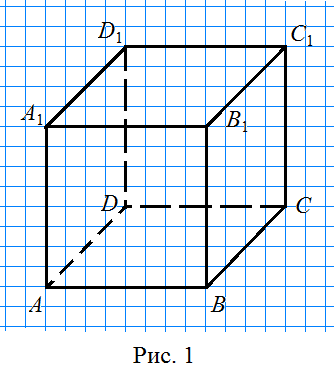 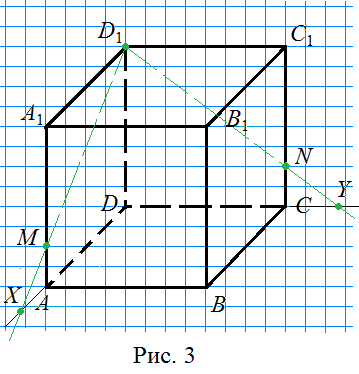 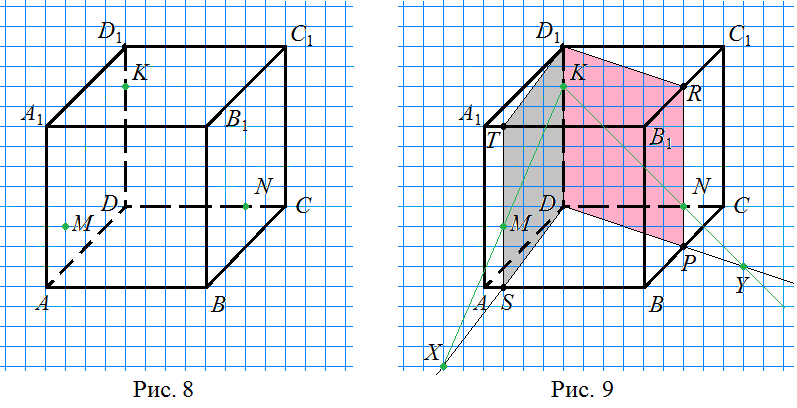 